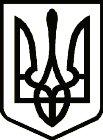 УКРАЇНАСРІБНЯНСЬКА СЕЛИЩНА РАДАРІШЕННЯ(тринадцята сесія восьмого скликання )24 грудня  2021 року                                                                         Про зміну юридичної адресита місцезнаходження комунальногонекомерційного підприємства«Срібнянський центр первинноїмедико-санітарної допомоги»Срібнянської селищної радиВраховуючи постанову Верховної ради України № 807-ІХ від 17.07.2020 року «Про утворення та ліквідацію районів», керуючись ст. 17,25,59,34 «Про місцеве самоврядування в Україні», ст. 93 «Цивільного кодексу України» з метою впорядкування даних в Єдиному державному реєстрі юридичних осіб, фізичних осіб-підприємців та громадських формувань, селищна рада вирішила:1.Визначити юридичну адресу та місцезнаходження комунального некомерційного підприємства «Срібнянський центр первинної медико-санітарної допомоги» та структурних підрозділів підприємства Срібнянської селищної ради: Україна, 17300, Чернігівська область, Прилуцький район, селище міського типу Срібне,  вулиця Миру, будинок № 48.2.Головному лікарю комунального некомерційного підприємства «Срібнянський центр первинної медико-санітарної допомоги» Срібнянської селищної ради, Ірині МАРІНЕНКО, забезпечити внесення змін до Єдиного державного реєстру юридичних осіб, фізичних осіб-підприємців та громадських формувань 3.Контроль за виконанням даного рішення покласти на постійну комісію з питань сім’ї та молоді, гуманітарних питань та соціального захисту населення.Селищний голова                                                                    Олена ПАНЧЕНКО